Publicado en España el 03/04/2019 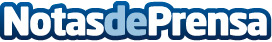 Buscar una casa puede resultar un proceso emocionante pero agotador, según la inmobiliaria Hormicasa.esBuscar una casa puede que sea emocionante, ver precios, decidir cuál es la mejor propiedad y la oferta vista hasta entonces, sin embargo, también puede ser un proceso agotador visitar pisos y ver ofertas que al final no cumplen con las expectativas esperadas. Por eso, hay que estar preparado, según hormicasa.es,  para afrontar las cosas que pueden  molestar al buscar una vivienda para comprar la casa soñadaDatos de contacto:María José Capdepón Valcarce600005872Nota de prensa publicada en: https://www.notasdeprensa.es/buscar-una-casa-puede-resultar-un-proceso Categorias: Inmobiliaria Canarias http://www.notasdeprensa.es